ПО ЦЭСУфимский РЭСЕДДС Уфимского районаТелефонограмма от 11.07.2018г.ПО ЦЭС Уфимского РЭС сообщает, что 12.07.2018г. в период с 10:00 до 18:00 с подключением Храма в н.п. Николаевка по улице Дружбы. (время работ 1 час).Начальник Уфимского РЭС		А.В. Еникеев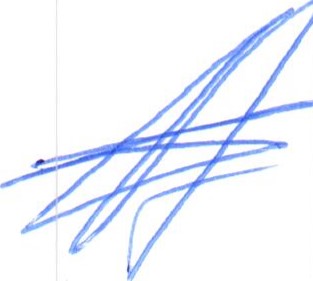 Исп. ДУРЭСДП УРЭС 227-46-31